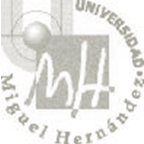 SOLICITUD DE ANULACIÓN DE FACTURAD./Dña: ________________________________________________Como responsable de la actividad, solicita la anulación de la factura que se relaciona:Factura nº_____________________Importe de la factura:Nombre de la empresa:_____________________________________________________________________________________________________Centro de gasto: _______________Denominación contrato: ________________________________________________________________________________________________________________________________________Por los siguientes motivos: (indicar causa justificativa de la anulación)________________________________________________________________________________________________________________________________________________________________________________________________________________Indicar si se adjunta documentación acreditativa:Comunicación remitida por  en la que justifica las causas.Otra documentación: Indíquese aquí la documentación que se adjunta: _______________________________________________________________________No procede.En ______, a ______de _________________de ______Fdo.: ______________________________DIRECTOR DEL SERVICIO DE INFORMACIÓN CONTABLE, GESTIÓN FINANCIERA Y PRESUPUESTOS DE LA UMHB.I.% IVATotal factura